          Безопасный          домВаши дети научились быстро передвигаться, изучают каждый уголок своего дома и им, очень нелегко жить там, где все приспособлено только для взрослых! Значит, необходимо создать жизненное пространство для ребенка. Дом должен быть безопасным для детей и от детей!!!!!!!!!!!!!Вы должны лишить возможности брать опасные предметы, а предоставлять малышам возможность исследовать только те, которые не несут угрозу, как для ребенка, так и для самих предметов!Пожалуйста, уберите все бьющиеся предметы, находящиеся в доме! Это сделает и Вашу жизнь, и жизнь Ваших детей намного спокойнее. Вы не будете постоянно начеку и говорить все время: «Нет» «Нельзя» « Не трогай», вызывая гнев у себя и у ребенка. Усилия потраченные, на приведение дома в безопасное состояние, уменьшат конфликты с детьми.Вы обязательно должны:-закрыть все электрические розетки;-убрать колющие, режущие предметы;-закрепить шнуры настольных ламп, чтобы они не упали;-убрать пульты управления телевизором, музыкальным центром, ДВД; -переместить бьющиеся предметы как можно дальше;-убрать из зоны видимости все медикаменты.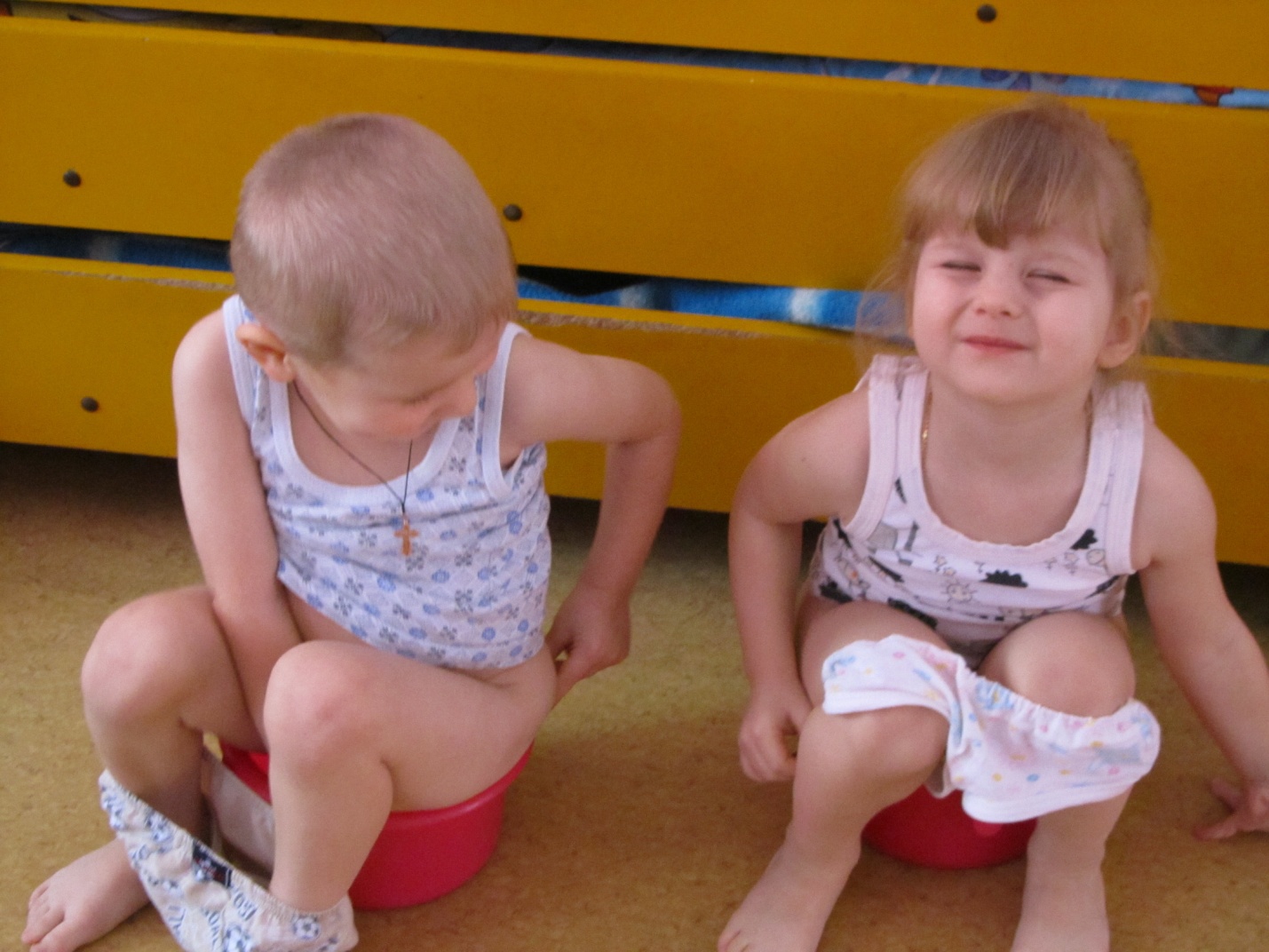 Ванная комната:-спрятать бритвы, булавки, косметику, духи, средства для удаления лака, бытовую химию и другие опасные предметы;-положить в ванную не скользкий коврик;-держать сиденье унитаза закрытым;-не оставлять детей одних в ванной комнате;-держать дверь в ванную комнату закрытой.Кухня:-хранить все стеклянные предметы вне зоны досягаемости;-пользоваться небьющейся посудой для детей;-убрать подальше ножи и вилки;-электроприборы должны быть отключены, а провода не должны нигде висеть;-храните чистящие и моющие средства, растворители, отбеливатели и другие ядовитые вещества в местах, недоступных детям;-пользуйтесь дальними конфорками, всегда поворачивайте кастрюли и сковородки ручками назад;-ручки и любое другое управление газовой плитой, микроволновой, духовым шкафом, должны быть заблокированы или закрыты;-горячие напитки, чайники держите там, где ребенок не может их достать, и ни в коем случае не ставьте их на край стола или плиты.Окна и двери:-всегда если ребенок дома, держите закрытыми стеклянные двери;-окна тоже должны быть закрыты. Ни в коем случае не оставляйте открытым окно, где есть противомоскитная сетка. Дети могут на нее опереться и выпасть из окна;-укоротите шнуры занавесей и штор, чтобы ребенок не мог дотянуться до них;- если балкон не застеклен, натяните сетку на ограждение балкона. Сделайте все возможное, чтобы ребенок не смог перелезть через ограждение балкона.Другое:                                                                                                                  - если в доме гараж, все инструменты должны быть закрыты и подняты наверх;-осторожно, если есть красители, разбавители красок, антифриз, садовые инструменты, средства от садовых и домашних вредителей и другие опасные для жизни вещества. Все это должно быть убрано в безопасное место или всегда быть закрыта дверь ко всему перечисленному;-создайте безопасные переходы от дверей к дверям.В гостях:-не стесняйтесь предупреждать о мерах безопасности людей, в чьем доме Вы находитесь с ребенком;-никогда не оставляйте детей одних в чужом доме;-научите бабушек и всех родных, где бывают Ваши дети, придерживаться выше изложенных правил!!!!!                                                                                                                                                                   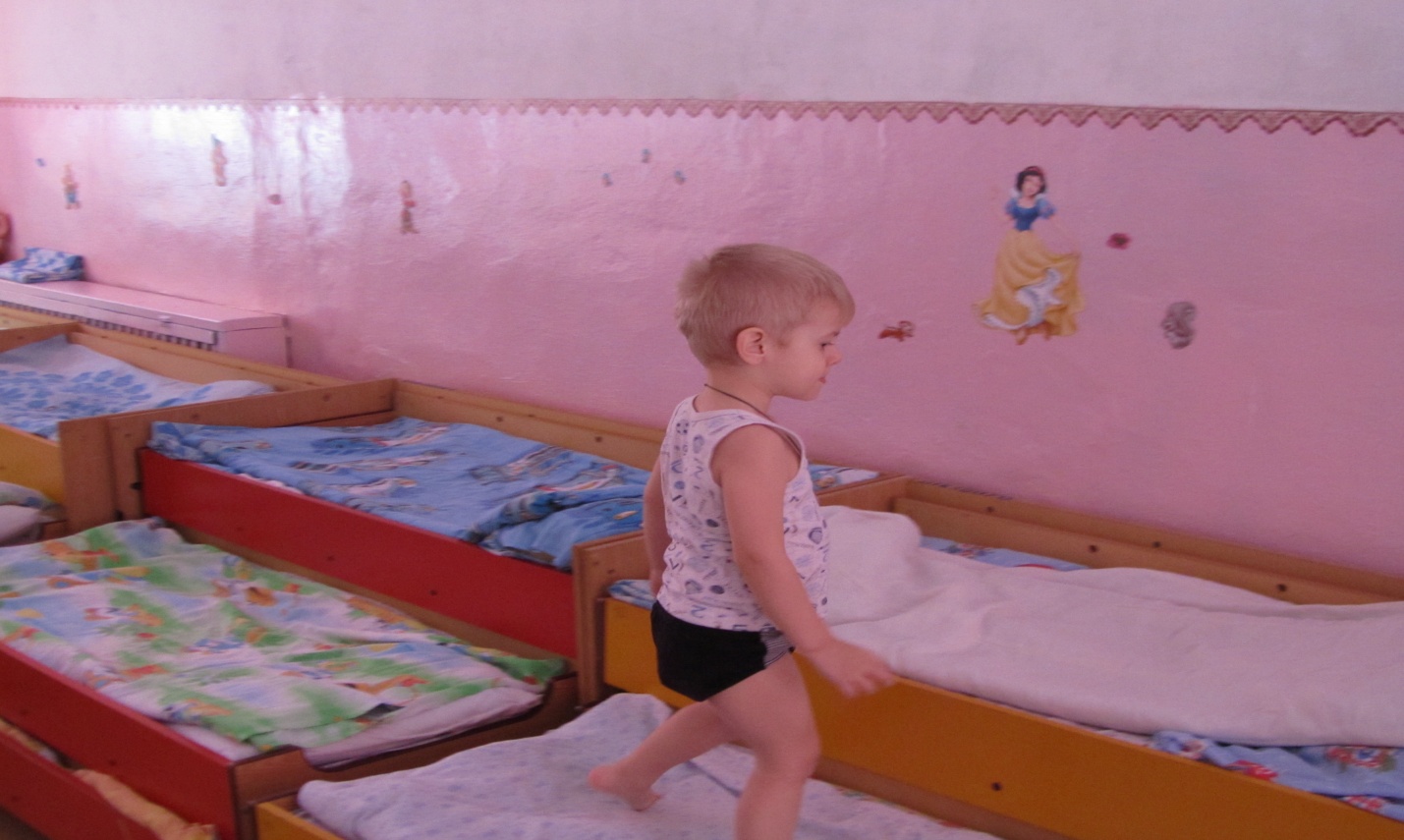 